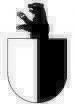 MĚSTO BENEŠOV NAD PLOUČNICÍZADÁVACÍ DOKUMENTACERestaurování – Kamenné sousoší Kalvárie, Město Benešov nad PloučnicíIdentifikace zadavateleNázev zadavatele:		Město Benešov nad Ploučnicí Adresa sídla	:		náměstí Míru 1, 407 22 Benešov nad PloučnicíIČ:				00261181Zastoupení:			Pavel Urx, starosta městaKontaktní osoba:		Miroslav Vrabec, tel. 412 589 823Přesné vymezení předmětu plnění a požadavků zadavatelePředmět zakázky: Předmětem veřejné zakázky je restaurování kamenného sousoší Kalvárie umístěného na náměstí Míru na p.p.č. 1230/1, dle restaurátorského záměru z října 2018 vypracovaného MgA. Helenou Jahodovou, Kozojedy 61, Kralovice a v souladu se závazným stanoviskem Magistrátu města Děčín č.j.: MDC/120191/2018 ze dne 3. 12. 2018. Sousoší Kalvárie je kulturní památkou č. rej. 51936 a je umístěno na území městské památkové zóny Benešov nad Ploučnicí, č. rej. 2163.Místo plnění: pozemek p. p. č. 1230/1 v k.ú. Benešov nad Ploučnicí Jedná se o zakázku malého rozsahu. Předmět zakázky bude plněn na základě uzavřené smlouvy o dílo, přičemž dílem se rozumí technicko-realizační i technologická část díla. Úplné a bezvadné provedení všech prací, včetně potřebných dodávek nezbytných pro řádné dokončení díla, dále provedení všech činností souvisejících s dokumentací restaurátorských prací na památce (restaurátorská zpráva a fotodokumentace), jejichž provedení je pro řádné dokončení díla nezbytné.Bližší informace jsou uvedeny v restaurátorském záměru z října 2018 vypracovaného MgA. Helenou Jahodovou, Kozojedy 61, Kralovice a v závazném stanovisku Magistrátu města Děčín č.j.: MDC/120191/2018 ze dne 3. 12. 2018.Součásti předmětu zakázkyZajištění a provedení všech opatření organizačního a stavebně technologického charakteru k řádnému provedení díla, sondy, DIOVeškeré práce a dodávky související s bezpečnostními opatřeními na ochranu osob a majetku.Uvedení všech povrchů dotčených stavbou do původního stavu. Zajištění bezpečnosti práce a ochrany životního prostředí.Provedení kontrolních dnů při provádění prací za účasti zástupců NPÚ Ústí nad Labem a Magistrátu města Děčín, včetně závěrečné přejímky díla.Vypracování restaurátorské zprávyTermín realizaceZadavatel předpokládá plnění veřejné zakázky v termínu 
od 6/2021 do 11/2021.Za den zahájení plnění zakázky je považován den, kdy dojde k protokolárnímu předání místa plnění.Požadavky zadavatele na prokázání kvalifikaceKvalifikaci splní dodavatel, který prokáže splnění základní způsobilost podle § 74 ZVZ, profesní způsobilost v souladu s § 77 ZVZ a technickou kvalifikaci předpokladů v souladu s § 79 ZVZ.Dodavatel prokazuje splnění základní způsobilosti podle předchozího odstavce předložením:čestného prohlášení [písm. a) až e)]; vzor tohoto čestného prohlášení je v Příloze č. 2 této zadávací dokumentace.Profesní kvalifikační předpoklady splňuje dodavatel, který předloží:výpis z obchodního rejstříku, pokud je v něm zapsán, či výpis z jiné obdobné evidence, pokud je v ní zapsán,doklad o oprávnění k podnikání podle zvláštních právních předpisů v rozsahu odpovídajícím předmětu veřejné zakázky, zejména doklad prokazující příslušné živnostenské oprávnění či licenci.povolení k restaurování udělené Ministerstvem kultury ČR dle § 14a zákona č. 20/1987 Sb., o státní památkové péči, ve znění pozdějších předpisů, držitel povolení MK ČR k restaurování, jež bude práce na sousoší provádět, bude držitelem povolení k restaurování polychromovaných uměleckých sochařských děl z kamene.Zadavatel požaduje prokázání splnění technických kvalifikačních předpokladů dodavatele v rozsahu:Seznam 2 zakázek stejného či obdobného charakteru (restaurování soch, sousoší), provedených dodavatelem za posledních 5 let, v minimální výši 300 000,- Kč bez DPH za jednu zakázku. Seznam referenčních zakázek bude předložen ve formě čestného prohlášení. Čestné prohlášení bude obsahovat název zakázky, stručný popis, čas a místo realizace, finanční hodnotu referenční zakázky a kontaktní osobu objednatele, u které je možné si údaje ověřit.Z předložených osvědčení příp. prohlášení musí vyplývat název a rozsah (finanční objem) uvedené zakázky, doba a místo plnění, zda byly služby provedeny řádně, tj. v požadované kvalitě, rozsahu a v dohodnutých termínech. Doklady prokazující základní způsobilost podle § 74 ZVZ a profesní způsobilost podle § 77 odst. 1 ZVZ musí prokazovat splnění požadovaného kritéria způsobilosti nejpozději v době 3 měsíců přede dnem podání nabídky. Zadavatel požaduje předložení originálů či ověřené kopie všech relevantních dokladů po vybraném uchazeči před podpisem smlouvy.Obchodní a platební podmínky  Obchodní podmínkyZadavatel požaduje záruční dobu minimálně 60 měsíců.Nedílnou součástí nabídky bude položkový rozpočet s uvedením jednotkových a celkových cen.Platební podmínkyCena díla bude uhrazena na základě vystavené faktury po protokolárním předání předmětu plnění.Splatnost faktur - 30 dnů od doručení.Tato obnova je spolufinancována z prostředků MK ČR.Zahájení prací je podmíněno získáním dotace. V případě nezískání dotací si zadavatel vyhrazuje právo odstoupit od smlouvy o dílo bez jakýchkoliv sankcí.Předpokládaná hodnota zakázkyPředpokládaná hodnota zakázky je 439.000, - Kč bez DPH.Předpokládaná hodnota je hodnotou maximální a nepřekročitelnou. V případě, že uchazeč překročí v rámci své nabídky předpokládanou hodnotu, bude ze zadávacího řízení vyloučen z důvodu nerespektování zadávacích podmínek.Cena dodávek a prací bude uvedena v položkovém rozpočtu, a tento bude předložen v rámci nabídky uchazeče (dodavatele).Pro navrženou cenu platí, že musí obsahovat mimo ceny vlastního provedení díla zejména náklady na:- bezpečnostní opatření a opatření k zamezení znečišťování okolí- vyhotovení a předání závěrečné restaurátorské zprávy- náklady na dopravně inženýrské opatření, zvláštní užívání komunikací,   vlastní zajištění energií, vody, cestovních výdajů apod.Podmínky a požadavky na zpracování nabídky – obsah nabídky Nabídka bude předložena v českém jazyce (1 x originál).Předložení variantní nabídky není přípustné.Nabídka bude obsahovat harmonogram restaurování.Všechny listy nabídky musí být očíslovány vzestupnou číselnou řadou a musí být zajištěny proti manipulaci (svázány a na přelepu svázání opatřeny razítkem a podpisem uchazeče).Struktura nabídkyKrycí list nabídky (dle závazného vzoru – příloha č. 1)Doklady prokazující kvalifikaci (čestné prohlášení, výpis z OR, doložení technických kvalifikačních předpokladů)Prohlášení uchazeče o respektování zadávacích podmínek.Položkový rozpočet.Podepsaný návrh smlouvy o dílo (dle závazného vzoru)Harmonogram restaurování.Zadavatel si vyhrazuje právo na upřesnění, doplnění podmínek, eventuálně zrušení této výzvy k podání nabídky. Zadavatel nebude hradit uchazečům výdaje spojené se zpracováním nabídky a její doručení. Uchazeči podávají své nabídky v uzavřené obálce označené názvem „Restaurování – Kamenné sousoší Kalvárie, Město Benešov nad Ploučnicí - NEOTVÍRAT“Na obálce musí být uvedena kontaktní adresa uchazeče a IČ.Nabídky je možné podávat osobně či poštou na adresu zadavatele – osobně do podatelny Městského úřadu Benešov nad Ploučnicí, poštou doporučeně na adresu Město Benešov nad Ploučnicí, náměstí Míru 1, 407 22 Benešov nad Ploučnicí.Za čas podání nabídky odpovídá uchazeč. Zadavatel neuznává zdržení zaviněné poštou, kurýrní službou či jiným přepravcem nabídky. Za čas podání nabídky se přitom považuje čas uvedený na dokladu o předání nabídky. Všechny doručené a přijaté nabídky budou opatřeny pořadovým číslem, datem a hodinou přijetí a budou zapsány do seznamu doručených a přijatých nabídek. Nabídky, které budou doručeny po skončení lhůty pro podání nabídek, nebudou otevírány, zůstanou však součástí dokumentace o zadání zakázky. Nabídky se uchazečem nevracejí a zůstávají zadavateli jako součást dokumentace o zadání zakázky.V případě, že dojde ke změně údajů uvedených v nabídce do doby uzavření smlouvy s vybraným uchazečem, je příslušný uchazeč povinen o této změně zadavatele bezodkladně písemně informovat. Zadavatel si vyhrazuje právo ověřit informace obsažené v nabídce uchazeče u třetích osob.Dodavatel je dle zákona č. 320/2001 Sb. o finanční kontrole, osobou povinnou spolupůsobit při finanční kontrole.Zadavatel požaduje, aby vítězný uchazeč nejpozději ke dni podpisu smlouvy sdělil zadavateli informace o osobách odpovědných za realizaci zakázky.Nabídky budou hodnoceny podle výše nabídkové ceny.Další zadávací podmínkyzadavatel si vyhrazuje právo kdykoli v průběhu zadávacího řízení toto řízení zrušit nebo odmítnout všechny předložené nabídky, a to i bez udání důvodu. Pokud zadavatel zruší zadávací řízení, uveřejní informaci o zrušení veřejné zakázky na profilu zadavatele.Zadavatel si vyhrazuje právo oznámit rozhodnutí o výběru dodavatele na profilu zadavatele. Oznámení o rozhodnutí o výběru dodavatele bude považováno za doručené uveřejněním na profilu zadavatele. (https://www.vhodne-uverejneni.cz/profil/00261181)Zadavatel si vyhrazuje právo oznámit rozhodnutí o vyloučení účastníka na profilu zadavatele. Rozhodnutí o vyloučení účastníka bude považováno za doručené uveřejněním na profilu zadavatele.Zadavatel si vyhrazuje právo v případě nejasností nebo chybějících dokladů požádat účastníka o vysvětlení nebo doplnění nabídky.Zadavatel si vyhrazuje právo nejpozději před podpisem smlouvy o dílo provést v textu smlouvy změny, které svým charakterem nezpůsobí podstatnou změnu práv a povinností vyplývajících z návrhu smlouvy o dílo přiloženého k této výzvě. Jedná se o změny, které nerozšíří předmět veřejné zakázky, neovlivní výběr nejvhodnější nabídky, a které nezmění ekonomickou rovnováhu ve prospěch vybraného dodavatele.LhůtyLhůta pro podání nabídek končí: 20. 5. 2021 v 11.00 hodin.Termín a místo otevírání obálek: 20. 5. 2021 ve 13.00, Městský úřad Benešov nad Ploučnicí, náměstí Míru 1, 407 22 Benešov nad Ploučnicí.Zadávací lhůta je stanovena do 30. 8. 2021. PřílohyKrycí list nabídky – vzorDoklady prokazující kvalifikaci (čestné prohlášení – vzor)Položkový rozpočet – výkaz výměrNávrh smlouvy o dílo             Benešov nad Ploučnicí, 23. 4. 2021